Joint à lévres LD 80Unité de conditionnement : 1 pièceGamme: K
Numéro de référence : 0175.0269Fabricant : MAICO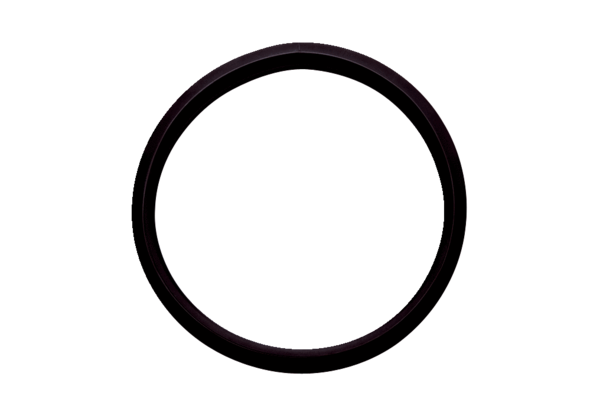 